Kraków, dnia 03.11.2020 r.WPR.236.3.2020Zamawiający: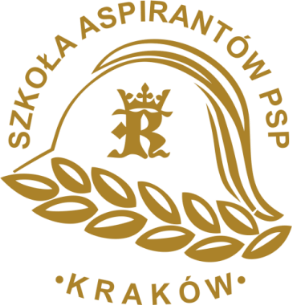 Szkoła Aspirantów Państwowej Straży Pożarnej w KrakowieAdres: os. Zgody 18, 31-951 KrakówREGON: 000173427NIP: 678-002-92-86Telefon: 12-681-97-00Fax: 12-681-97-09Strona internetowa: www.sapsp.plEmail: szkola@sapsp.plZAPROSZENIE DO ZŁOŻENIA OFERTY „Dostawa kamery wziernikowej do poszukiwań osób zaginionych podczas katastrof budowlanych dla Szkoły Aspirantów Państwowej Straży Pożarnej w Krakowie – Wydział Szkolenia Specjalistycznych Grup Ratowniczych w Nowym Sączu ul. Węgierska 188H”Nazwa nadana zamówieniu: Dostawa kamery wziernikowej do poszukiwań osób zaginionych podczas katastrof budowlanych dla Szkoły Aspirantów Państwowej Straży Pożarnej w Krakowie – Wydział Szkolenia Specjalistycznych Grup Ratowniczych w Nowym Sączu ul. Węgierska 188H.Przedmiot zamówienia: Przedmiotem zamówienia jest dostawa kamery wziernikowej do poszukiwań osób zaginionych podczas katastrof budowlanych dla Szkoły Aspirantów Państwowej Straży Pożarnej w Krakowie – Wydział Szkolenia Specjalistycznych Grup Ratowniczych w Nowym Sączu ul. Węgierska 188H.Opis przedmiotu zamówienia:Przedmiot zamówienia:Wymagania minimalne dla kamera wziernikowa do poszukiwań osób zaginionych podczas katastrof budowlanych:Kamera musi posiadać pistoletowy uchwyt sterujący na którym będą znajdować się w wszystkie niezbędne manipulatory. Uchwyt sterując musi być zintegrowany z wysięgnikiem teleskopowym (lancą) oraz obiektywem kamery. Obiektyw (głowica kamery) o średnicy max  kolor z możliwością wymienną głowicy kamery na podczerwień IR, Obiektyw kamery musi posiadać czułość min 0,4 lux i  musi posiadać automatyczną przysłonę.Obiektyw kamery musi być wyposażony w zintegrowane oświetlenie LED min 16 elementów, umożliwiające obserwację w całkowitej ciemności w zakresie min. 15cm - . Żywotność elementów świecących powyżej 1000 h.Obiektyw (głowica kamery) – wykonanie wodoodporne min IP68.Obiektyw kamery musi posiadać - płynne, zdalnie sterowany za pomocą manipulatorów umieszczonych na uchwycie pistoletowym, w co najmniej jednej płaszczyźnie (np. od prawej do lewej strony) : min. 230 stopni.Wyświetlanie na ekranie kamery, aktualnej pozycji (odchylenia) głowicy kamery względem  jej pozycji centralnej umożliwiające operatorowi kamery zachowanie orientacji przestrzennej w obrębie miejsca poszukiwania.Wyświetlanie na ekranie kamery informacji o osiągnięciu przez obiektyw kamery położenia skrajnego ( np. prawego lub lewego).Automatyczne pozycjonowanie obiektywu (głowicy kamery) :-	automatyczne zatrzymywanie się głowicy kamery w pozycji centralnej podczas ruchu głowicy od prawej do lewej strony,-	automatyczny powrót głowicy do pozycji centralnej po wyłączeniu systemu (kamery).Przetwarzanie obrazu w systemie PAL.Obiektyw kamery montowany na wysięgniku teleskopowym lancy:-	długość kamery (lancy) w stanie złożonym max.  ,-	długość kamery (lancy) w stanie rozłożonym w zakresie   -260 cm, Kamera  musi mieć możliwość prowadzenia poszukiwań akustycznych wewnątrz gruzowiska oraz możliwość prowadzenia przez nią rozmowy z osobą zlokalizowaną w gruzowisku:-	głowica kamery ma mieć wbudowany mikrofon detekcyjny oraz głośnik-	kamera  musi być wyposażona w zestaw nagłowny operatora – słuchawki wraz z mikrofonem umożliwiające prowadzenie poszukiwań akustycznych oraz prowadzenia rozmowy z osobą zlokalizowaną-	słuchawki muszą dobrze izolować operatora kamery od hałasu zewnętrznego oraz możliwe jest ich noszenie wraz z kaskiem ochronnymKamera  musi być wyposażona w monitor kolorowy o przekątnej min. , z płaskim ekranem i aktywną matrycą LCD z osłoną przed światłem słonecznym.Kamera musi posiadać możliwość zapisu obrazu, robienia zdjęć oraz nagrywanie głosu.Kamera musi posiadać kartę pamięci min. 4GB SDHC.Monitor musi posiadać możliwość szybkiego rozłączania niezależnego nim operowania od reszty kamery.Na monitorze kamery muszą być wyświetlane dodatkowe informacje w postaci symboli. graficznych i pasków wskaźnikowych:-	względne natężenie oświetlenia,-	informacja o włączeniu nadawania,-	informacja o poziomie energii akumulatora.Czas pracy z własnego źródła zasilania min. 2 hKamera musi być wyposażona w min. cztery akumulatory Li-ion o pojemności nie mniejszej niż 2300 mAh z ładowarką 230V w  komplecie.Akumulatory oraz ładowarka muszą być kompatybilne z urządzeniem LIFE DETECTOR DELSAR LD3Temperatura pracy w zakresie min. od -10 do +60.Kamera powinna posiadać podwyższoną odporność mechaniczną oraz wodoszczelność.Kamera ma mieć możliwość prowadzenia poszukiwań w wodzie do głębokości 21 metrów.Kompletna kamera powinna posiadać walizkę wodoodporną z pianką zabezpieczającą w czasie transportu.Pełna instrukcja obsługi w języku polskim.Kamera musi posiadać zapewniony serwis gwarancyjny i pogwarancyjny na terenie kraju.Gwarancja na min. 24 miesiąceUwaga. Tam gdzie zamawiający wskazał pochodzenie /marka, znak towarowy, producent, dostawca itp./ zamawiający dopuszcza oferowanie produktu równoważnego pod warunkiem, że zapewnia on parametry nie gorsze od założonych w „Zaproszeniu do złożenia oferty”. Jeżeli wykonawca zamierza złożyć ofertę równoważną, jest wówczas zobowiązany wykazać zamawiającemu na piśmie, że proponowany przez niego produkt nie jest gorszej jakości niż wymieniony przez zamawiającego, w tym celu wykonawca winien dokonać pisemnego porównania parametrów (waga, skład, itp.) obu produktów. Porównanie należy dokonać w taki sposób, aby zamawiający bez żadnej wątpliwości i w sposób jednoznaczny mógł stwierdzić równoważność proponowanego przez wykonawcę produktu.Termin realizacji zamówienia do dnia  14.12.2020 r.Przedmiot zamówienia fabrycznie nowy.Dostawa przedmiotu zamówienia do siedziby zamawiającego na koszt i ryzyko wykonawcy loco magazyn.Warunki płatności: min. 21 dni od dnia odbioru i wystawienia faktury.Postać ofertyOfertę należy złożyć w języku polskim.Nie dopuszcza się podania ceny w walucie innej niż polska PLN. Rozliczenia między zamawiającym, a wykonawcą zagranicznym mogą być prowadzone wyłącznie w walucie polskiej PLN.Oferta powinna zawierać co najmniej:wypełniony formularz ofertowy.jeżeli złożono ofertę, której wybór prowadziłby do powstania u zamawiającego obowiązku podatkowego zgodnie z przepisami o podatku od towarów i usług, zamawiający w celu oceny takiej oferty dolicza do przedstawionej w niej ceny podatek od towarów i usług, który miałby obowiązek rozliczyć zgodnie z tymi przepisami. Wykonawca, składając ofertę, informuje zamawiającego, czy wybór oferty będzie prowadzić do powstania u zamawiającego obowiązku podatkowego, wskazując nazwę (rodzaj) towaru lub usługi, których dostawa lub świadczenie będzie prowadzić do jego powstania, oraz wskazując ich wartość bez kwoty podatku.Oferty należy składać do dnia 13.11.2020 r. do godz. 12:00 w następujący sposób:drogą e-mailową na adres: szkola@sapsp.pl tytuł wiadomości:„Oferta do postępowania pn.: „Dostawa kamery wziernikowej do poszukiwań osób zaginionych podczas katastrof budowlanych dla Szkoły Aspirantów Państwowej Straży Pożarnej w Krakowie – Wydział Szkolenia Specjalistycznych Grup Ratowniczych w Nowym Sączu ul. Węgierska 188H”.Zamawiający dopuszcza dołączenie do wiadomości pliki w następujących formatach: .pdf, .doc, .docx, .xls, .xlsx, .jpg., .bmp.Zamawiający dopuszcza możliwość skompresowania oferty do jednego pliku archiwum (ZIP). Postanowienia dodatkoweDokonanie wyboru zamówienia nastąpi w oparciu o najniższą cenę brutto oferty.Koszty uczestnictwa, w tym: opracowanie i dostarczenie oferty obciążają wyłącznie wykonawcę.Zamawiający unieważni postępowanie w przypadku gdy:cena najkorzystniejszej oferty przekroczy kwotę jaką zamawiający może przeznaczyć na realizację zamówienia,jeżeli środki które zamawiający zamierzał przeznaczyć na sfinansowanie zamówienia, nie zostaną mu przyznane.O wynikach postępowania zamawiający zawiadomi niezwłocznie wykonawców którzy złożyli oferty, w postępowaniu.Pozostałe warunki w postępowaniu: Termin związania ofertą wynosi 21 dni od dnia składania ofert.W przypadku uchylania się od realizacji zamówienia wykonawcy, którego oferta została wybrana w terminie określonym przez zamawiającego, zamawiający może wybrać ofertę kolejną.RODOZamawiający informuje, iż zgodnie z art. 13 ust. 1 i 2 rozporządzenia Parlamentu Europejskiego i Rady (UE) 2016/679 z dnia 27 kwietnia 2016 r. w sprawie ochrony osób fizycznych w związku z przetwarzaniem danych osobowych i w sprawie swobodnego przepływu takich danych oraz uchylenia dyrektywy 95/46/WE (ogólne rozporządzenie o ochronie danych) (Dz. Urz. UE L 119 z 04.05.2016, str. 1), dalej „RODO”, informuję, że:administratorem Pani/Pana danych osobowych jest Komendant Szkoły Aspirantów Państwowej Straży Pożarnej w Krakowie, os. Zgody 18, 31-951 Kraków;w Szkole Aspirantów Państwowej Straży Pożarnej w Krakowie wyznaczony został Inspektor Ochrony Danych: os. Zgody 18, 31-951 Kraków, e-mail: iod@sapsp.pl, tel. 126819700, fax. 126819709;Pani/Pana dane osobowe przetwarzane będą na podstawie art. 6 ust. 1 lit. c RODO w celu związanym z postępowaniem o udzielenie zamówienia publicznego pn.: „Dostawa kamery wziernikowej do poszukiwań osób zaginionych podczas katastrof budowlanych dla Szkoły Aspirantów Państwowej Straży Pożarnej w Krakowie – Wydział Szkolenia Specjalistycznych Grup Ratowniczych w Nowym Sączu ul. Węgierska 188H” (nr sprawy WTP.236.     .2020).Odbiorcami Pani/Pana danych będą jednostki organizacyjne PSP oraz inne organy na mocy przepisów odrębnych ustaw.Pani/Pana dane osobowe będą przechowywane, zgodnie z Zarządzeniem nr 21 Ministra Spraw Wewnętrznych z dnia 25 stycznia 2013 r. „w sprawie instrukcji kancelaryjnej i jednolitego rzeczowego wykazu akt dla Państwowej Straży Pożarnej” (Dz. Urz. MSW z 2013 r. poz.27), przez okres 10 lat od dnia zakończenia postępowania o udzielenie zamówienia;obowiązek podania przez Panią/Pana danych osobowych bezpośrednio Pani/Pana dotyczących jest wymogiem związanym z udziałem w postępowaniu o udzielenie zamówienia publicznego; w odniesieniu do Pani/Pana danych osobowych decyzje nie będą podejmowane w sposób zautomatyzowany, stosowanie do art. 22 RODO;posiada Pani/Pan:na podstawie art. 15 RODO prawo dostępu do danych osobowych Pani/Pana dotyczących;na podstawie art. 16 RODO prawo do sprostowania Pani/Pana danych osobowych (skorzystanie z prawa do sprostowania nie może skutkować zmianą wyniku postępowania o udzielenie zamówienia publicznego ani zmianą postanowień umowy;na podstawie art. 18 RODO prawo żądania od administratora ograniczenia przetwarzania danych osobowych z zastrzeżeniem przypadków, o których mowa w art. 18 ust. 2 RODO (prawo do ograniczenia przetwarzania nie ma zastosowania w odniesieniu do przechowywania, w celu zapewnienia korzystania ze środków ochrony prawnej lub w celu ochrony praw innej osoby fizycznej lub prawnej, lub z uwagi na ważne względy interesu publicznego Unii Europejskiej lub państwa członkowskiego);nie przysługuje Pani/Panu:w związku z art. 17 ust. 3 lit. b, d lub e RODO prawo do usunięcia danych osobowych;prawo do przenoszenia danych osobowych, o którym mowa w art. 20 RODO;na podstawie art. 21 RODO prawo sprzeciwu, wobec przetwarzania danych osobowych, gdyż podstawą prawną przetwarzania Pani/Pana danych osobowych jest art. 6 ust. 1 lit. c RODO”.Załączniki:Formularz ofertowy.Zastępca KomendantaSzkoły Aspirantów Państwowej Straży Pożarnej w Krakowie                  /-/  							  mł. bryg. mgr inż. Marcin SZEWERNIAK Załącznik „Formularz ofertowy”....................................................	.................................., dnia ............................pieczęć wykonawcy	- FORMULARZ OFERTOWY -Przystępując do udziału w postępowaniu zaproszenie do złożenia oferty na dostawę kamery wziernikowej do poszukiwań osób zaginionych podczas katastrof budowlanych dla Szkoły Aspirantów Państwowej Straży pożarnej w Krakowie– Wydział Szkolenia Specjalistycznych Grup Ratowniczych w  Nowym Sączu ul. Węgierska 188H”.Wykonawca:Pełna nazwa:		Adres: 	Kod:			Miejscowość:	Województwo:	Telefon:		Fax:		E-mail:			Internet http://	W zależności od podmiotu: KRS / CEiDG*:		NIP / PESEL*:	 REGON	oferujemy dostawę kamery wziernikowej do poszukiwań osób zaginionych podczas katastrof budowlanych dla Szkoły Aspirantów Państwowej Straży pożarnej w Krakowie– Wydział Szkolenia Specjalistycznych Grup Ratowniczych w  Nowym Sączu ul. Węgierska 188H”., zgodnego z opisem przedmiotu zamówienia określonym w zaproszeniu do składania ofert:Osobą upoważnioną do reprezentowania Wykonawcy zgodnie z wpisem do centralnej ewidencji i informacji o działalności gospodarczej / wpisem do krajowego rejestru sądowego jest: ……………………………………………………………………………………………………………………………………………Kwota brutto: ............................. słownie złotych: ..........................................................................………………………………………………………………………………………………………………………………………………….Oświadczenia wykonawcy:Oświadczam, że zapoznaliśmy się z zaproszeniem do złożenia oferty i nie wnosimy zastrzeżeń oraz zdobyliśmy konieczne informacje, potrzebne do właściwego wykonania zamówienia.Oświadczam, że zamówienie wykonamy w terminie wskazanym w zaproszeniu do złożenia oferty.Oświadczam, że zamówienie wykonamy zgodnie z obowiązującymi przepisami prawa, normami i normatywami.Oświadczam, że przedmiot zamówienia spełnia wszelkie normy oraz posiada wszystkie prawem wymagane badania i certyfikaty.Oświadczam, że uważamy się za związanych niniejszą ofertą przez czas wskazany w zaproszeniu do złożenia oferty.Oświadczam, że spełniamy wszystkie warunki określone w zaproszeniu do złożenia oferty oraz złożyliśmy wszystkie wymagane dokumenty potwierdzające spełnienie tych warunków.Oświadczam, że w cenie oferty zostały uwzględnione wszystkie koszty wykonania zamówienia.Oświadczam, iż akceptujemy warunki płatności określone przez zamawiającego w zaproszeniu do złożenia oferty.Wyrażam zgodę na przetwarzanie danych osobowych przez Komendanta Szkoły Aspirantów Państwowej Straży Pożarnej w Krakowie z siedzibą os. Zgody 18, 31-951 Kraków - Administratora danych osobowych, zgodnie z ustawą z dnia 10 maja 2018 r. o ochronie danych osobowych (Dz. U. z 2019 r. poz. 1781 ze zm.) w celu zawarcie i realizacja umowy.........................................................................../czytelny podpis imieniem i nazwiskiem lub pieczęć imienna i podpis upoważnionego przedstawiciela wykonawcy/Lp.Wymagania ogólneIlośćWypełnia Wykonawca podając proponowane rozwiązania i/lub parametry techniczne i/lub potwierdzając spełnienie wymagań ogólnych (spełnia/nie spełnia)1Moduł zasilania1 szt.2Standardowy zestaw rurek teleskopowych1 szt.3Przewód koncentryczny spiralny o standardowej długości (dostarczany wewnątrz zestawu rurek teleskopowych)1 szt.4Przekładnia / Moduł audio1 szt.5Tuleja ochronna dla Modułu audio1 szt.6Kamera kolorowa1 szt.7Monitor z panelem sterującym1 szt.8Zestaw słuchawkowy1 szt.9Karta SDHC 4GB1 szt.10Wodoodporna walizka z wkładem piankowym1 szt.11Przewód przedłużający do kamery 23 m1 szt.12Linka z karabińczykiem 21 m1 szt.13Mocowanie do linki głowicy kamery1 szt.14Akumulatory litowo-jonowe4 szt.15Ładowarka do akumulatorów1 szt.16Zasilacz z przewodem do ładowarki1 szt.17Pasek naramienny (nie pokazany)1 szt.